Aganisia cyanea AM/AOS 88 PointsTwelve flowers and three buds on three inflorescences; sepals and petals lavender-blue, darker purple on reverse; lip pale lavender basally, deep red-violet distally, veined white; callus yellow, column wings intense lavender; substance firm; texture crystalline.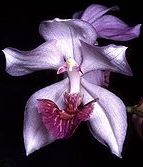 Bifrenaria harrisoniae HCC/AOS 76 PointsFive flowers and two buds on two inflorescences; sepals and petals ivory-white; lip mauve, midlobe hairy, side lobes deeper purple, callus light orange; column light orange, anther cap white; substance medium; texture matte.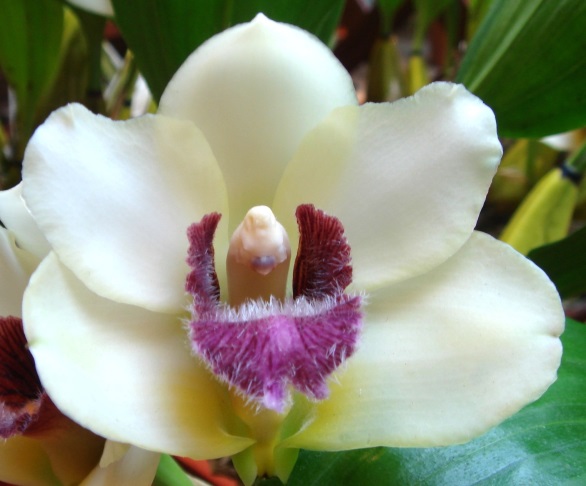 Maxillaria sanderiana AM/AOS 85 PointsSix flowers and 4 buds on eight inflorescences; sepals and petals white, splashed and spotted maroon basally; lip cream-white, edge and side lobes flushed maroon, column white, anther cap golden yellow; substance heavy; texture matte.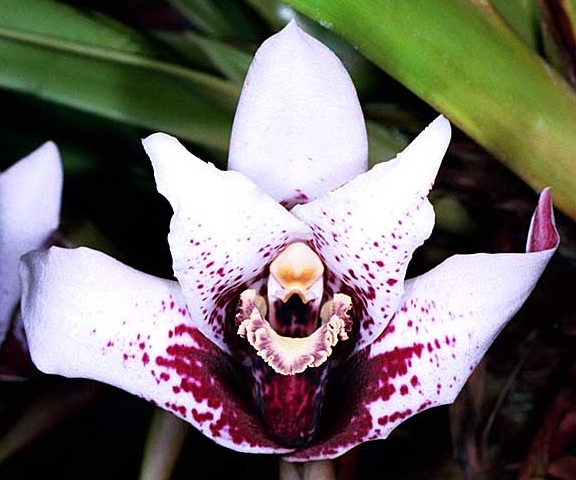 Pescatoria lehmannii CCM/AOS 83 PointsTwenty flowers on twenty inflorescences symmetrically arranged around a 25 cm growth in a 20 cm basket of sphagnum moss; sepals and petals white, heavily infused grape-purple, striped white; lip lighter purple, heavily papillose; column white, suffused purple basally, anther cap cream; substance medium; texture matte.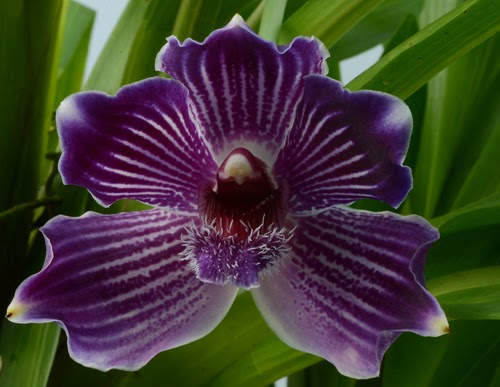 Promenaea Meadow Gold AM/AOS 81 PointsThirty five flowers and four buds on thirty six inflorescences; sepals and petals rich yellow; lip yellow, side lobe margins dotted maroon; column maroon, anther cap yellow, cream distally, substance medium; texture crystalline.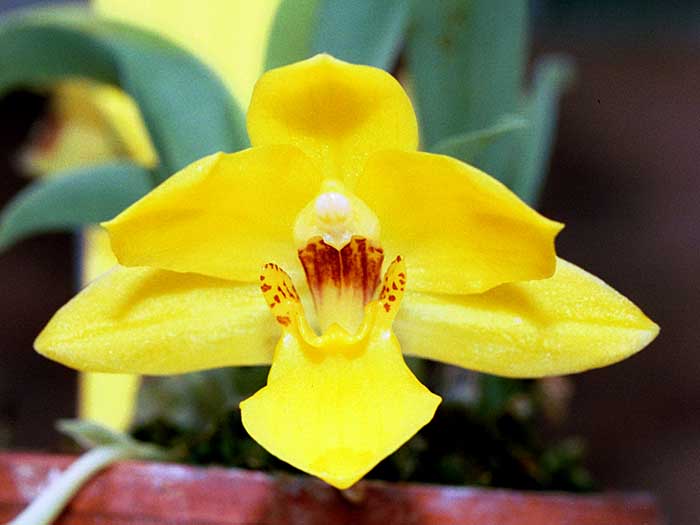 